阜宁县消防救援大队2023年招聘公告为进一步增强我县消防救援力量，根据阜宁县消防救援大队工作需要，经研究，特面向社会公开招聘45名政府专职消防员、5名消防驾驶员、10名消防文员，具体招聘事宜公告如下：01招聘原则面向社会、公开招聘、择优聘用02岗位表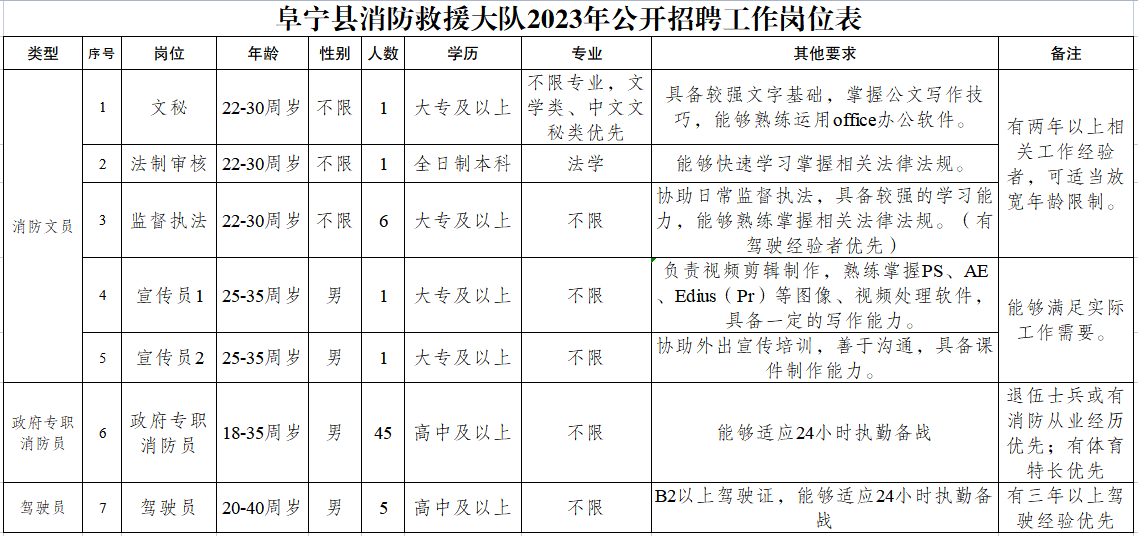 03报考条件拥护中国共产党的基本路线、方针和政策，忠于祖国、热爱人民。政治素质高，遵守宪法和法律，具有较强的事业心和责任心，热爱消防事业，能够适应24小时执勤战备需要。身体条件: 无残疾，身体、心理素质良好。具有下列情形之一的人员不得报考：（1）受过刑事处罚或者治安管理处罚的； （2）有较为严重的个人不良信用记录的；（3）因违纪违规被开除或者辞退的；（4）受过党（团）、政纪处分的；（5）涉嫌违法犯罪尚未查清的；具有不适合从事消防工作的其他情形。04聘用及待遇1.经考试考核、体格检查合格后，将按规定办理录用登记备案手续，签订劳动合同，建立人事档案。2.首次签订合同期限两年，试用期2个月。被录用后由阜宁县消防救援大队组织统一集中培训并考核，参照市消防救援支队现行专职队管理制度实行管理，2年合同期满后，根据工作情况续签劳动合同；试用期考核不合格则解除劳动合同。3.工资待遇。政府专职消防员、消防驾驶员实习期工资3500元/月，转正后待遇不低于11万元/年（消防驾驶员享受驾驶岗位补贴）。消防文员实习期工资2200元/月，转正后待遇不低于7.5万元/年。每年组织免费体检，政府专职消防员、消防驾驶员每月假期8天；消防文员实行上下班双休制。05报考程序考试考核前组织资格审核，资格审核工作由阜宁县消防救援大队负责。资格审核不合格的，不得进入考试考核程序。通过资格审核的人员按照通知时间参加考试考核，具体由阜宁县消防救援大队组织。体能测试。应聘政府专职消防员、消防驾驶员需参加体能测试。科目为1500米跑、100米跑、仰卧起坐（祥见附件1）。体能测试各项目满分为100分，设60分达标线，体能测试全部及格的人员参加资格复审和面试。2.驾驶技术考试。应聘驾驶员岗位者在体能测试合格者中，根据成绩从高分到低分的顺序按1：2的比例确定参加驾驶技术考试人选（含末位同分者），不足的按实际人数确定参加驾驶技术考试人选。3.笔试。应聘消防文员需参加笔试。4.面试。在体能测试、驾驶技术考试、笔试合格者中，根据成绩从高分到低分的顺序按1：2的比例确定参加面试人选（含末位同分者），不足的按实际人数确定参加面试人选。面试采取结构化面试的形式，主要测试履行岗位职责所需的专业知识、业务能力和综合素质。5.考试时间: 另行通知。6.总成绩计算方法：总成绩按满分100分计算，其中体能测试、驾驶技术考试、笔试成绩占总成绩的60%，面试成绩占总成绩的40%，考试总成绩保留小数点后两位，第三位小数按“四舍五入”法处理后计算总成绩。06招聘程序和报名本次招聘由阜宁县消防救援大队组织，按照公布招聘事项、报名和资格审核、体能测试、驾驶技术考试、笔试、面试、政审、体检、考察与公示、聘用等步骤实施。（一）报名方式：有意者拨打联系人电话进行报名，并填写报名表电子档（附件2）发送至邮箱542555234@qq.com。（二）集中面试：电话通知应聘者携带相关材料原件，参加面试时需提供以下材料：1.近期免冠2寸蓝底照片3张；2.身份证原件及复印件一份；3.学历证书原件及复印件一份；4.户口簿原件及复印件一份；5.退伍证、其他相关技能、等级证书原件及复印件等材料；6.户籍所在地公安机关出具的无犯罪记录证明；7.本人携带身份证前往中国人民银行打印征信记录。（三）择优录用：根据面试情况，综合成绩，择优录用。（四）报名地点：阜宁县哈尔滨路1001号 联系人：胡康松18262425991、陈海成13137827763报名时间：2022年12月22日－2023年1月12日。                  （上午8：30—11：30，下午14：30—18：00）附件1公开招聘政府专职消防员体能项目和标准附件2阜宁县消防救援大队政府专职消防员、驾驶员、消防文员招聘报名表报名序号： 分值项目项目项目 分值1500米跑100米跑仰卧起坐（2分钟）100分6＇0014＂0050个90分7＇0014＂3045个80分8＇0015＂0040个70分9＇0015＂3035个60分10＇0016＂0030个备注：体能测试成绩为3个项目的平均成绩。体能测试三个项目均须达标60分以上合格备注：体能测试成绩为3个项目的平均成绩。体能测试三个项目均须达标60分以上合格备注：体能测试成绩为3个项目的平均成绩。体能测试三个项目均须达标60分以上合格备注：体能测试成绩为3个项目的平均成绩。体能测试三个项目均须达标60分以上合格姓名性别性别性别性别性别性别民族民族民族民族民族民族近期一寸免冠照片近期一寸免冠照片籍贯学历学历学历学历学历学历政治面貌政治面貌政治面貌政治面貌政治面貌政治面貌近期一寸免冠照片近期一寸免冠照片身高（m）（m）（m）（m）（m）（m）（m）（m）（m）（m）（m）（m）体重体重体重体重体重体重（kg）（kg）（kg）（kg）（kg）（kg）（kg）（kg）（kg）（kg）近期一寸免冠照片近期一寸免冠照片身份证号近期一寸免冠照片近期一寸免冠照片报考岗位驾驶证类别驾驶证类别驾驶证类别驾驶证类别驾驶证类别驾驶证类别驾驶证类别驾驶证类别驾驶证类别近期一寸免冠照片近期一寸免冠照片毕业院校及专业是否全日制是否全日制是否全日制是否全日制毕业时间毕业时间毕业时间现工作单位（全称）参加工作时间参加工作时间参加工作时间通讯地址户籍所在地户籍所在地户籍所在地联系电话家庭家庭家庭家庭家庭婚姻状况联系电话个人个人个人个人个人婚姻状况兵役史特长特长特长特长特长特长婚姻状况家庭成员情况姓名姓名姓名关系关系关系关系关系关系所在单位所在单位所在单位所在单位所在单位所在单位所在单位所在单位所在单位所在单位所在单位所在单位所在单位所在单位所在单位所在单位所在单位所在单位所在单位职务职务家庭成员情况家庭成员情况家庭成员情况工作简历高中起填初审意见审查人（签名）：                                                            年   月   日审查人（签名）：                                                            年   月   日审查人（签名）：                                                            年   月   日审查人（签名）：                                                            年   月   日审查人（签名）：                                                            年   月   日审查人（签名）：                                                            年   月   日审查人（签名）：                                                            年   月   日审查人（签名）：                                                            年   月   日审查人（签名）：                                                            年   月   日审查人（签名）：                                                            年   月   日审查人（签名）：                                                            年   月   日审查人（签名）：                                                            年   月   日审查人（签名）：                                                            年   月   日审查人（签名）：                                                            年   月   日审查人（签名）：                                                            年   月   日审查人（签名）：                                                            年   月   日审查人（签名）：                                                            年   月   日审查人（签名）：                                                            年   月   日审查人（签名）：                                                            年   月   日审查人（签名）：                                                            年   月   日审查人（签名）：                                                            年   月   日审查人（签名）：                                                            年   月   日审查人（签名）：                                                            年   月   日审查人（签名）：                                                            年   月   日审查人（签名）：                                                            年   月   日审查人（签名）：                                                            年   月   日审查人（签名）：                                                            年   月   日审查人（签名）：                                                            年   月   日审查人（签名）：                                                            年   月   日审查人（签名）：                                                            年   月   日备注本人对上述填写内容的真实性负责。报考人员签名：本人对上述填写内容的真实性负责。报考人员签名：本人对上述填写内容的真实性负责。报考人员签名：本人对上述填写内容的真实性负责。报考人员签名：本人对上述填写内容的真实性负责。报考人员签名：本人对上述填写内容的真实性负责。报考人员签名：本人对上述填写内容的真实性负责。报考人员签名：本人对上述填写内容的真实性负责。报考人员签名：本人对上述填写内容的真实性负责。报考人员签名：本人对上述填写内容的真实性负责。报考人员签名：本人对上述填写内容的真实性负责。报考人员签名：本人对上述填写内容的真实性负责。报考人员签名：本人对上述填写内容的真实性负责。报考人员签名：本人对上述填写内容的真实性负责。报考人员签名：本人对上述填写内容的真实性负责。报考人员签名：本人对上述填写内容的真实性负责。报考人员签名：本人对上述填写内容的真实性负责。报考人员签名：本人对上述填写内容的真实性负责。报考人员签名：本人对上述填写内容的真实性负责。报考人员签名：本人对上述填写内容的真实性负责。报考人员签名：本人对上述填写内容的真实性负责。报考人员签名：本人对上述填写内容的真实性负责。报考人员签名：本人对上述填写内容的真实性负责。报考人员签名：本人对上述填写内容的真实性负责。报考人员签名：本人对上述填写内容的真实性负责。报考人员签名：本人对上述填写内容的真实性负责。报考人员签名：本人对上述填写内容的真实性负责。报考人员签名：本人对上述填写内容的真实性负责。报考人员签名：本人对上述填写内容的真实性负责。报考人员签名：本人对上述填写内容的真实性负责。报考人员签名：